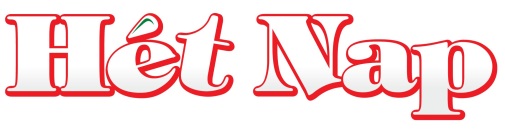 Д.о.о. за НОВИНСКО-ИЗДАВАЧКУ ДЕЛАТНОСТwww.hetnap.rse-mail: office@hetnap.rsтел: 024/554-700Суботица, Трг Лазара Нешића 1/6Број: 95/18Датум:08.03.2018.	На основу члана 55. став 1. тачка 2., члана 57. став 1. и 2. и члана 60. став 1. тачка 1) Закона о јавним набавкама („Службени гласник РС“, бр. 124/12), а у вези са Одлуком о покретању поступка јавне набавке услуга- штампање/графичке услуге 2/2018, број:92/18 од, 08.03.2018.године.                 Д.о.о. за НОВИНСКО-ИЗДАВАЧКУ ДЕЛАТНОСТ» HÉT NAP“ о б ј а в љ у ј еПОЗИВ ЗА ПОДНОШЕЊЕ ПОНУДЕЗА ЈАВНУ НАБАВКУ УСЛУГЕ  –ГРАФИЧКЕ УСЛУГЕРЕД.БР. ЈНОП  2/20181.Назив, адреса и интернет страница наручиоца:Д.О.О. за новинско-издавачку делатност HÉT NAP, Суботица, Трг Лазара Нешића 1/6- интернет страница Наручиоца www.hetnap.rs2.врста наручиоца:џџџ3.врста поступка јавне набавке:отворени поступак 4.за добра и услуге,опис предмета набавке, назив и ознака из општег речника набавке:Предмет јавне набавке је услуга, и то графичке услуге -назив и ознака из Општег речника набавки:22200000-графичке услуге5.за радове природа и обим радова и основна обележја радова, место извршења радова, ознака из класификације делатности, односно назив и ознака из општег речника набавке:Предмет јавне набавке нису радови.6.број партија, уколико се предмет набавке обликује у више партија: Набавка нијеобликована по партијама.7.посебна напомен ако је уговор ојавној набавци резервисан заустанове, организације или привредне субјекте за радно оспособљавање, професионалну рехабилитацију и запошљавање инвалидних лица:8.критеријум, елементикритеријумазадоделу уговора: а) критеријум: економски најповољнија понуда;б) елементи критеријума за избор најповољније понуде  су:-техничке предности 						15 пондера - цена   							               60 пондера-рокови плаћања                                                                                                  10 пондера- дистрибуција                                                                                                       15 пондераПрецизни опис критеријума и пондерски рачун садржан је у Конкурсној документацији.9. начин преузимања конкурсне документације, односно интернет адресу где је конкурсна документација доступна:Конкурсна документација за предметну набaвку може се преузети са Портала јавних набавки http://portal.ujn.gov.rs/и на интернет адреси Наручиоца.10.адресу и интернет адресу државног органа или организације, односно органа или службе територијалне аутономије или локалне самоуправе где се могу благовремено добити исправни подаци о пореским обавезама, заштити животне средине, заштити при запошљавању, условима рада и сл.:У предметној набавци позив за подношење понуда се не објављује на страном језику, у смислу става 4. члана 57. ЗЈН, тако да Позив не садржи податке у смислу ове тачке.11.начин подношења понуде и рок: Понуде са припадајућом документацијом, подносе се у затвореној коверти или кутији на адресу д.о.о.за новинско-издавачку делатност ,,HET NAP,, Суботица, Трг Лазара Нешића 1/6. са обавезном назнаком на лицу коверте или кутије: "Не отварати - понуда за јавну набавку услуга –графичек услуге", поштом или лично преко писарнице. На полеђини коверте или кутије обавезно навести назив и адресу понуђача, број телефона и име особе за контакт.Понуда се подноси на обрасцу понуде,који је саставни део Конкурсне  документације, јасна и недвосмислена, откуцана или написана неизбрисивим мастилом и оверена печатом и потписом овлашћеног лица понуђача.Понуђач је у обавези да у понуди наведе све тражене податке на Обрасцу понуде, да исту потпише и овери.Рок за подношење понуда је 09. 04.2018. године  до 12:00 часова.Благовременом ће се сматрати све понуде које стигну на адресу Наручиоца (буду примљене у писарницу Наручиоца) до 09 .04.2017. године до 12:00 часова.Неблаговремене  понуде неће бити разматране и неотворене ће се вратити понуђачу.12.место, време и начин отварања понуда:Отварање понуда обавиће се у просторијама Наручиоца, дана 09.04.2017. године, у 13:00 часова. Отварање понуда је јавно.13.услови под којима представници понуђача могу учествовати у поступку отварања понуда:Представници понуђача могу учествовати у поступку отварања понуда уз прилагање писменог овлашћења за лице које ће присуствовати отварању понуда, а које се предаје Комисији пре отварања понуда. Уколико представник понуђача нема писмено овлашћење за учешће у поступку, исти ће имати статус опште јавности.14.рок за доношење одлуке: 25 дана од дана отварања понуда.Наручилац задржава право да:- додели уговор једном  понуђачу зависно од повољности понуде или- обустави поступак јавне набавке. 15.лице за контакт:  024/554167 Лаура Балинт дипл.правник, e-mail: laura.balintp@gmail.com16.остале информације:/.                                                                                                              Директор                                                                                                            Ласло Едит